YOUTH DEVELOPMENT BHA/SAA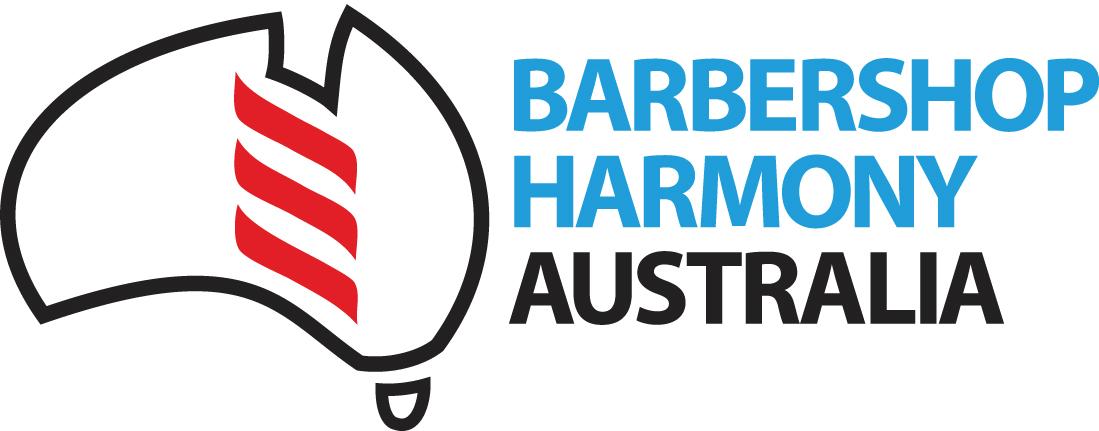 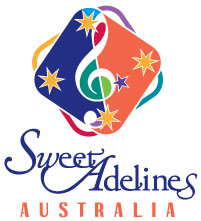 YOUTH FUNDING REQUEST FORM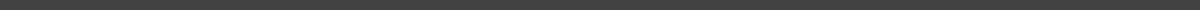 GENERAL INFORMATIONPROJECTED BUDGETFunding requested:Please include as required, or note if donated:Music requirementsVenue costsPromotional MaterialsFaculty feesTravel / Accommodation expensesAny other outlaysOther sources of funding:Local grants: $Club/Chorus support: $Other/Donations: $Proposed Location:Proposed Date/Time:Style of event:Secondary School Workshop18-26 Workshop EventYouth Festival @ Regional ContestOther:Primary Contact:Proposed Faculty:Description:Please include a brief proposed schedule and intended outcome - youth exposure, membership growth etc.ItemCost estimateTotal Budget:$